Computer Applications
PowerPoint Unit 1 Concepts (Tutorial 1) Start PowerPointOpen existing presentationCreate a new presentation from a templateClose a presentation, but not PowerPointSave a presentation (with a new name)Choose slide layout (title + content, comparison, etc.)PrintingFull page slides (1 per page)Speaker notes (Notes Page)Creating speaker notesHandouts (multiple slides per page)GrayscaleMultiple copiesOutlineScale to fit paper (print option)Editing TextAutoCorrect (auto capitalize, fix misspelling)Undo (Control+Z and button)Edit textZoom in/out (slider)Paste options (Keep Selected Text, Merge, etc.)Bold, italics, effects, shadow formatsCopy/paste, Cut/paste, drag and drop to move, clipboardListsCreate a multi-level bulleted list (tab method)Promote and demote bulletsIndent one levelAnimation/TransitionsAnimation a shape using entrance, emphasis, exit, motion path (Add Animation)Animate a bulleted list (by paragraph) Bulleted list animation—“progressive disclosure” means one at a time (by paragraph)Apply transition to a single slide or to all slidesModify the start timing of animation (with, after previous)Add a sound to a transitionModify duration of transitionsUse the Animation Painter (Animation tab, copies animation assigned, not object)Remove animation (More, to set to “none”)Insert Options and/or Master View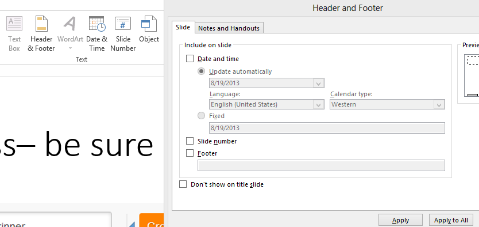 Add  footer to all slides except title slideAdd date to all slidesDisplay slides numbersNotes Master—set number of slides per pageSlide Master—add features for all slidesOutline ViewReading ViewSlides Pane (tab)Create a new slide with specific layoutDuplicate a slideDelete a slideReview TabCheck spellingCorrect red underlined errorsUse the ThesaurusUse the Research paneUse the Mini TranslatorRandom Topics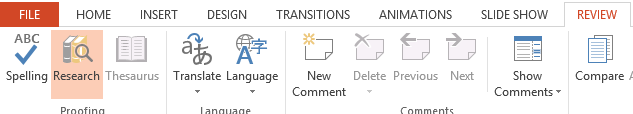 Slide Sorter ViewChange the order of slidesRun slide show from beginningGo to a specific slide during a showEnd slideshowChange theme (Design)Change stacking order (send to back, etc.)Autofit text to text box (Format Shape, Text Box)